附件1“中国天然氧吧”品牌标志图案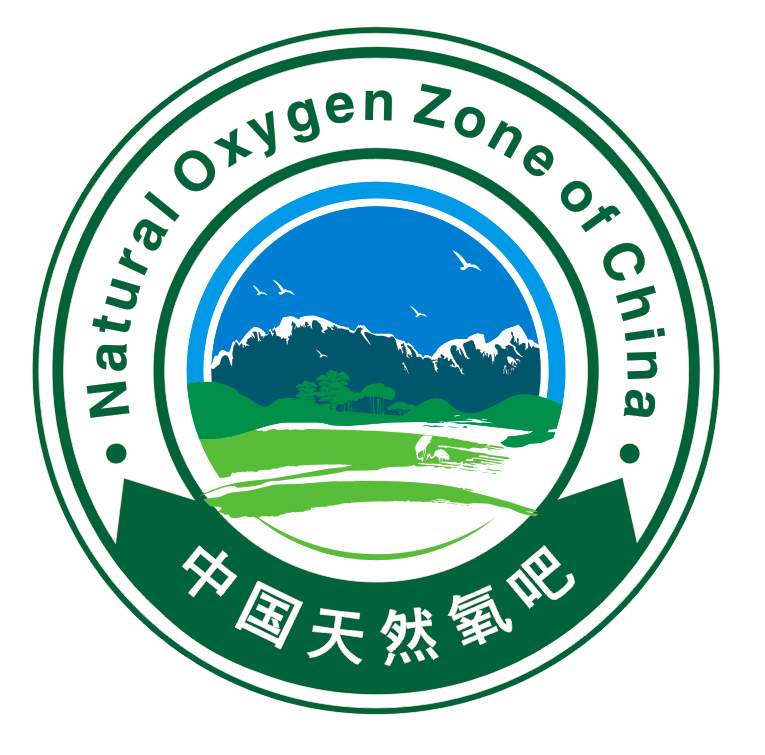 